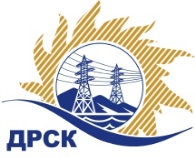 Акционерное Общество«Дальневосточная распределительная сетевая  компания»Протокол № 21/УТПиР-ВПзаседания закупочной комиссии по выбору победителя по открытому электронному запросу предложений на право заключения договора: Реконструкция распределительных сетей 10/0,4 кВ г. Шимановска, филиал "АЭС"  закупка № 251 раздел 2.2.1.  ГКПЗ 2017№ ЕИС – 31604444016ПРИСУТСТВОВАЛИ: члены постоянно действующей Закупочной комиссии АО «ДРСК»  2-го уровня.Форма голосования членов Закупочной комиссии: очно-заочная.ВОПРОСЫ, ВЫНОСИМЫЕ НА РАССМОТРЕНИЕ ЗАКУПОЧНОЙ КОМИССИИ: Об утверждении результатов процедуры переторжки.Об итоговой ранжировке заявок.О выборе победителя запроса предложений.ВОПРОС 1 «Об утверждении результатов процедуры переторжки»РЕШИЛИ:Признать процедуру переторжки состоявшейся.Утвердить окончательные цены предложений участниковВОПРОС 2 «Об итоговой ранжировке заявок»РЕШИЛИ:Утвердить итоговую ранжировку заявокВОПРОС 3 «О выборе победителя запроса предложений»РЕШИЛИ:Признать Победителем запроса предложений Реконструкция распределительных сетей 10/0,4 кВ г. Шимановска, филиал "АЭС" участника, занявшего первое место по степени предпочтительности для заказчика: ООО «АСЭСС» г. Благовещенск ул. 50 лет Октября 228 на условиях: стоимость предложения 12 419 059,50  руб. без учета НДС (14 654 490,21  руб. с учетом НДС). Срок выполнения работ: с момента заключения договора по 30.11.2017 г. Условия оплаты: в течение 30 (тридцати) календарных дней с момента подписания актов сдачи-приемки выполненных работ обеими сторонами. Гарантийные обязательства: гарантия подрядчика на своевременное и качественное выполнение работ, а также на устранение дефектов, возникших по вине подрядчика. составляет 60 мес. Гарантия на материалы и оборудование поставляемые подрядчиком 60 мес.Коврижкина Е.Ю.Тел. 397208город  Благовещенск«03» февраля 2017 года№п/пНаименование Участника закупки и место нахожденияЦена заявки до переторжки, руб. без НДС.Цена заявки после переторжки без НДС, руб.1АО ВСЭСС»г. Хабаровск, ул. Тихоокеанская, 16512 950 000,00 12 950 000,00 2ООО «Энергосистема Амур»г. Благовещенск, ул. Красноармейская, д. 102, литер А12 959 000,00 12 959 000,00 3ООО «АСЭСС»г. Благовещенск ул. 50 лет Октября 22812 960 000,00 12 419 059,504ООО «Дальэлектромонтаж»г. Свободный ул. Шатковская, 12612 961 000,00 12 479 887,085ООО «СтройАльянс»г. Благовещенск, ул. Ленина, д. 196, корп. А12 962 964,86 12 962 964,86 Место в итоговой ранжировкеНаименование и адрес участникаЦена предложения до переторжки без НДС, руб.Окончательная цена предложения без НДС, руб.1 местоООО «АСЭСС»г. Благовещенск ул. 50 лет Октября 22812 960 000,00 12 419 059,502 местоООО «Дальэлектромонтаж»г. Свободный ул. Шатковская, 12612 961 000,00 12 479 887,083 местоАО ВСЭСС»г. Хабаровск, ул. Тихоокеанская, 16512 950 000,00 12 950 000,00 4 местоООО «Энергосистема Амур»г. Благовещенск, ул. Красноармейская, д. 102, литер А12 959 000,00 12 959 000,00 5 местоООО «СтройАльянс»г. Благовещенск, ул. Ленина, д. 196, корп. А12 962 964,86 12 962 964,86 Ответственный секретарь Закупочной комиссии: Елисеева М.Г._____________________________